Runas saprotamības konteksta skala: latviskiIntelligibility in Context Scale (ICS): Latvian(McLeod, Harrison, & McCormack, 2012)Tulkojums: Samanta Felicita Meļņika, Baiba Trinīte, Dr.med., Liepājas Universitāte, Latvija, 2021Translated by: Samanta Felicita Melnika, Baiba Trinite,Ph.D., Liepaja Univesity, Latvia, 2021Bērna vārds: 		 Dzimšanas datums: 	 Vīrietis/sieviete:	 Valoda(s), kurā(s) runā: 		 Aizpildīšanas datums: 	 Bērna vecums: 	 Persona, kas aizpilda anketu: 		 Saistība ar bērnu: 		Sekojošie jautājumi ir par to, cik daudz no Jūsu bērna runas saprot citi cilvēki. Lūdzu, atbildot uz jautājumiem, padomājiet par Jūsu bērna runas saprotamību pēdējā mēneša laikā. Apvelciet vienu no cipariem katrā jautājumā. 1 Šo novērtējumu var pielāgot pieaugušo runai, aizstājot bērnu ar dzīvesbiedru. 2 Terminu svešinieki var mainīt uz nepazīstami cilvēki.  Šo Runas saprotamības konteksta skalas versiju drīkst kopēt.Intelligibility in Context Scale is licensed under a Creative Commons Attribution‐NonCommercial‐NoDerivs 3.0 Unported License.Papildu informācija: McLeod, S., Harrison, L. J., & McCormack, J. (2012). The Intelligibility in Context Scale: Validity and reliability of a subjective rating measure. Journal of Speech, Language, and Hearing Research, 55(2), 648‐656. http://jslhr.asha.org/cgi/content/abstract/55/2/648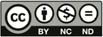 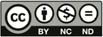 McLeod, S., Harrison, L. J., & McCormack, J. (2012). Runas saprotamības konteksta skala: Latviski [Intelligibility in Context Scale: Latvian]. (S. F. Melnika & B. Trinite, Trans.). Bathurst, NSW, Australia: Charles Sturt University. Retrieved from http://www.csu.edu.au/research/multilingual-speech/ics. Published 2021. VienmērVienmērParastiDažreizRetiNekad1. Vai Jūs saprotat savu bērnu 1?543212. Vai Jūsu tuvākie ģimenes locekļi saprot Jūsu bērnu? 543213. Vai Jūsu radinieki saprot Jūsu bērnu? 543214. Vai Jūsu bērna draugi saprot Jūsu bērnu? 543215. Vai paziņas saprot Jūsu bērnu? 543216. Vai Jūsu bērna skolotāji saprot Jūsu bērnu? 543217. Vai svešinieki2 saprot Jūsu bērnu?54321KOPĒJAIS PUNKTU SKAITS =/35VIDĒJAIS KOPĒJO PUNKTU SKAITS =/5